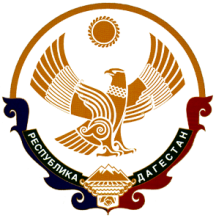 РЕСПУБЛИКА ДАГЕСТАНМУНИЦИПАЛЬНОЕ ОБРАЗОВАНИЕ «КАЗБЕКОВСКИЙ РАЙОН»МУНИЦИПАЛЬНОЕ КАЗЕННОЕ ОБЩЕОБРАЗОВАТЕЛЬНОЕ УЧРЕЖДЕНИЕ«Гимназия Культуры мира» им. Нуцалова К.Г.368144,  с. Гуни 										Приказ от 1.09.2019 г.                                                                                      №  «О создании совета по профилактике правонарушений среди несовершеннолетних»В соответствии со ст. 32 «Компетенция и ответственность образовательного учреждения», Закона РФ «Об образовании», в целях исполнения Закона РФ от 24.06.1999г. № 120 ФЗ «Об основах системы профилактики правонарушений среди учащихся гимназии                                                                                                 ПРИКАЗЫВАЮ:Создать совет по профилактике безнадзорности и правонарушений среди несовершеннолетних в составе: Председатель совета  - Нуцалова А.У. – соц.педагог; Члены:Ахмедова А.Г. – педагог – психолог;Алижанова Р.А. – медсестра;	Зубайриев Г.А. – председатель родительского комитета;Председателю совета предоставить на утверждение план его работы на 2019-2020 учебный год в недельный срок.Контроль над исполнением настоящего приказа оставляю за собой.Директор гимназии:                            Р.Г. Нуцалов С приказом ознакомлены:Ахмедова А.Г - Алижанова Р.А. - Зубайриев Г.А. –Нуцалова А.У. –